FORMULAIRE DE RÉFÉRENCE
                               POUR SERVICES DI-TSA-DP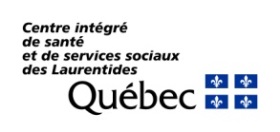 ANNEXE 1 DÉFICENCE VISUELLEFORMULAIRE DE RÉFÉRENCE
                               POUR SERVICES DI-TSA-DPANNEXE 1 DÉFICENCE VISUELLEFORMULAIRE DE RÉFÉRENCE
                               POUR SERVICES DI-TSA-DPANNEXE 1 DÉFICENCE VISUELLEIDENTIFICATION DU CLIENTIDENTIFICATION DU CLIENTIDENTIFICATION DU CLIENTIDENTIFICATION DU CLIENTIDENTIFICATION DU CLIENTIDENTIFICATION DU CLIENTNOM :NOM :NOM :PRÉNOM :PRÉNOM :PRÉNOM :Date de naissance aa/mm/jj :Date de naissance aa/mm/jj :Date de naissance aa/mm/jj :Date de naissance aa/mm/jj :SEXE :F               M Numéro d’assurance maladie : Numéro d’assurance maladie : Numéro d’assurance maladie : Numéro d’assurance maladie : Expiration : Expiration : Adresse (rue, appartement, ville code postale) :Adresse (rue, appartement, ville code postale) :Adresse (rue, appartement, ville code postale) :Adresse (rue, appartement, ville code postale) :Adresse (rue, appartement, ville code postale) :Adresse (rue, appartement, ville code postale) :Téléphone :Rés :Cell : Cell : Travail : Travail : Courriel :Courriel :Courriel :Courriel :Courriel :Courriel :CRITÈRES D’ADMISSIBILITÉCRITÈRES D’ADMISSIBILITÉCRITÈRES D’ADMISSIBILITÉCRITÈRES D’ADMISSIBILITÉCRITÈRES D’ADMISSIBILITÉCRITÈRES D’ADMISSIBILITÉÉTAT OCULO-VISUELÉTAT OCULO-VISUELÉTAT OCULO-VISUELÉTAT OCULO-VISUELÉTAT OCULO-VISUELÉTAT OCULO-VISUELÉTAT OCULO-VISUELÉTAT OCULO-VISUELÉTAT OCULO-VISUELÉTAT OCULO-VISUELÉTAT OCULO-VISUELÉTAT OCULO-VISUELÉTAT OCULO-VISUELDate du dernier examen :Date du dernier examen :Date du dernier examen :Date du dernier examen :Date du dernier examen :Diagnostic :Diagnostic :O.D. :O.D. :O.S. :O.S. :S’il y a lieu, résultats des
tests électrophysiologiques :S’il y a lieu, résultats des
tests électrophysiologiques :S’il y a lieu, résultats des
tests électrophysiologiques :S’il y a lieu, résultats des
tests électrophysiologiques :S’il y a lieu, résultats des
tests électrophysiologiques :S’il y a lieu, résultats des
tests électrophysiologiques :Date de l’apparition de la déficience :Date de l’apparition de la déficience :Date de l’apparition de la déficience :Date de l’apparition de la déficience :Date de l’apparition de la déficience :Date de l’apparition de la déficience :Date de l’apparition de la déficience :Date de l’apparition de la déficience :Pronostic :Réfraction :O.D. :O.D. :O.S. :O.S. :Acuité visuelle de loin à 6 m :Acuité visuelle de loin à 6 m :Acuité visuelle de loin à 6 m :Acuité visuelle de loin à 6 m :Acuité visuelle de loin à 6 m :Acuité visuelle de loin à 6 m :Acuité visuelle de loin à 6 m :O.DO.DO.DO.S.O.S.O.U.Avec correction ophtalmique :Avec correction ophtalmique :Avec correction ophtalmique :Avec correction ophtalmique :Avec correction ophtalmique :Avec correction ophtalmique :Avec correction ophtalmique :Champ de vision :Champ de vision :Champ de vision :Champ de vision :CHAMP DE VISION PÉRIPHÉRIQUECHAMP DE VISION PÉRIPHÉRIQUECHAMP DE VISION PÉRIPHÉRIQUECHAMP DE VISION PÉRIPHÉRIQUECHAMP DE VISION PÉRIPHÉRIQUECHAMP DE VISION PÉRIPHÉRIQUECHAMP DE VISION PÉRIPHÉRIQUECHAMP DE VISION PÉRIPHÉRIQUECHAMP DE VISION PÉRIPHÉRIQUE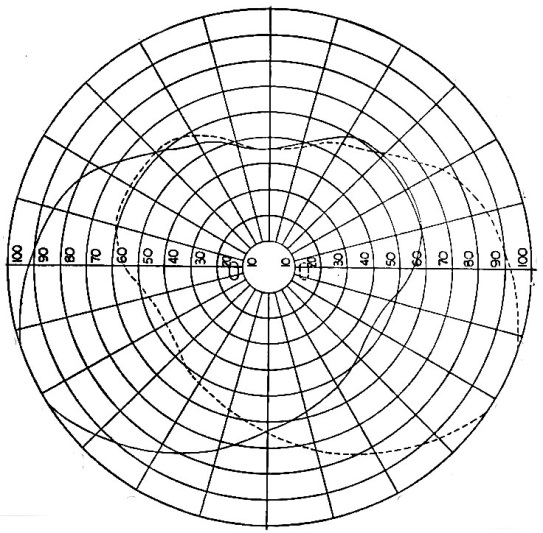 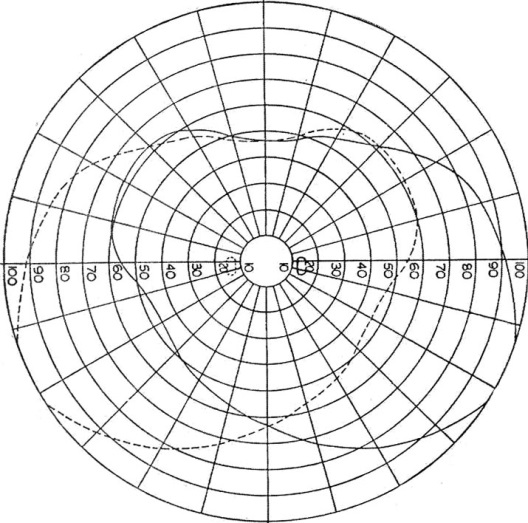 Cible :Cible :IDENTIFICATION DU DEMANDEUR IDENTIFICATION DU DEMANDEUR IDENTIFICATION DU DEMANDEUR IDENTIFICATION DU DEMANDEUR IDENTIFICATION DU DEMANDEUR IDENTIFICATION DU DEMANDEUR NOM DU PROFESSIONNEL : MD OD MD OD MD OD MD ODNo du
professionnel :Téléphone :Télécopieur :Télécopieur :Télécopieur :Adresse :Courriel :Signature :Date :CONSENTEMENT DE L’USAGER OU SON REPRÉSENTANT LÉGALSi le demandeur est du CISSS des Laurentides : Le client ou son représentant consent à la référence et à la transmission de l’information à son sujet : CONSENTEMENT DE L’USAGER OU SON REPRÉSENTANT LÉGALSi le demandeur est du CISSS des Laurentides : Le client ou son représentant consent à la référence et à la transmission de l’information à son sujet : CONSENTEMENT DE L’USAGER OU SON REPRÉSENTANT LÉGALSi le demandeur est du CISSS des Laurentides : Le client ou son représentant consent à la référence et à la transmission de l’information à son sujet : CONSENTEMENT DE L’USAGER OU SON REPRÉSENTANT LÉGALSi le demandeur est du CISSS des Laurentides : Le client ou son représentant consent à la référence et à la transmission de l’information à son sujet : CONSENTEMENT DE L’USAGER OU SON REPRÉSENTANT LÉGALSi le demandeur est du CISSS des Laurentides : Le client ou son représentant consent à la référence et à la transmission de l’information à son sujet : CONSENTEMENT DE L’USAGER OU SON REPRÉSENTANT LÉGALSi le demandeur est du CISSS des Laurentides : Le client ou son représentant consent à la référence et à la transmission de l’information à son sujet : Moi (nom usager ou représentant légal en lettres moulées),  Autorise le demandeur (référent) à fournir aux intervenants du DI-TSA-DP les informations et les rapports pertinents en lien avec ma demande de services.Moi (nom usager ou représentant légal en lettres moulées),  Autorise le demandeur (référent) à fournir aux intervenants du DI-TSA-DP les informations et les rapports pertinents en lien avec ma demande de services.Moi (nom usager ou représentant légal en lettres moulées),  Autorise le demandeur (référent) à fournir aux intervenants du DI-TSA-DP les informations et les rapports pertinents en lien avec ma demande de services.Moi (nom usager ou représentant légal en lettres moulées),  Autorise le demandeur (référent) à fournir aux intervenants du DI-TSA-DP les informations et les rapports pertinents en lien avec ma demande de services.Moi (nom usager ou représentant légal en lettres moulées),  Autorise le demandeur (référent) à fournir aux intervenants du DI-TSA-DP les informations et les rapports pertinents en lien avec ma demande de services.Moi (nom usager ou représentant légal en lettres moulées),  Autorise le demandeur (référent) à fournir aux intervenants du DI-TSA-DP les informations et les rapports pertinents en lien avec ma demande de services.Signature :Signature :Signature :Signature :Date :Date :Retournez le formulaire à : (svp privilégier le courriel)GUICHET JEUNESSE DI-TSA-DPRetournez le formulaire à : (svp privilégier le courriel)GUICHET JEUNESSE DI-TSA-DPRetournez le formulaire à : (svp privilégier le courriel)GUICHET JEUNESSE DI-TSA-DPRetournez le formulaire à : (svp privilégier le courriel)GUICHET JEUNESSE DI-TSA-DPRetournez le formulaire à : (svp privilégier le courriel)GUICHET JEUNESSE DI-TSA-DPRetournez le formulaire à : (svp privilégier le courriel)GUICHET JEUNESSE DI-TSA-DPPar courriel : Par télécopieur : Par la poste : Pour information : Par courriel : Par télécopieur : Par la poste : Pour information : referencejeunesse-ditsadp.cissslau@ssss.gouv.qc.ca(450) 560-9814500, boul. des Laurentides, suite 1450, Saint-Jérôme (Québec) J7Z 4M21-866-770-2366 ou le 450-432-2777, poste 25465referencejeunesse-ditsadp.cissslau@ssss.gouv.qc.ca(450) 560-9814500, boul. des Laurentides, suite 1450, Saint-Jérôme (Québec) J7Z 4M21-866-770-2366 ou le 450-432-2777, poste 25465referencejeunesse-ditsadp.cissslau@ssss.gouv.qc.ca(450) 560-9814500, boul. des Laurentides, suite 1450, Saint-Jérôme (Québec) J7Z 4M21-866-770-2366 ou le 450-432-2777, poste 25465referencejeunesse-ditsadp.cissslau@ssss.gouv.qc.ca(450) 560-9814500, boul. des Laurentides, suite 1450, Saint-Jérôme (Québec) J7Z 4M21-866-770-2366 ou le 450-432-2777, poste 25465